KEMENTERIAN RISET, TEKNOLOGI DAN PENDIDIKAN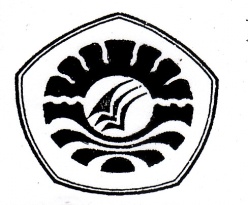 UNIVERSITAS NEGERI MAKASSARFAKULTAS ILMU PENDIDIKANPROGRAM STUDI PENDIDIKAN GURU SEKOLAH DASAR	Alamat : Kampus UNM Tidung Jl. Tamalate 1Telepon : 0411 883076 – 0411 884457Laman: www.unm.ac.idPERSETUJUAN PEMBIMBINGSkripsi dengan judul Penerapan Metode Discovery Untuk Meningkatkan Hasil Belajar IPA Pada Siswa Kelas V SD Negeri Tidung Kecamatan Rappocini Kota Makassar.Atas Nama:Nama		:  AsridaNim		:  1347040037Prodi		:  Pendidikan Guru Sekolah Dasar (PGSD)Fakultas	:  Ilmu Pendidikan Universitas Negeri MakassarSetelah diperiksa dan diteliti,  naskah skripsi ini telah memenuhi syarat untuk diujikan.					Makassar,         Juli 2017Pembimbing I,				     	Pembimbing II,Dr. Andi Makkasau,  M.Si		    		Dr. Hj. Rohana., M.PdNIP. 19650715 199303 1 003		    		NIP. 19620505 198612 2 001Disahkan Oleh :an. Ketua Prodi PGSD FIP UNMKetua UPP PGSD Makassar,Dra. Hj. Rosdiah Salam., M.Pd NIP. 19620310 198703  2 002